№ п/пНаименование товараНаименование показателя, технического, функционального параметра, ед. изм. ПоказателяНаименование показателя, технического, функционального параметра, ед. изм. Показателя1Игровое оборудованиеПримерный эскиз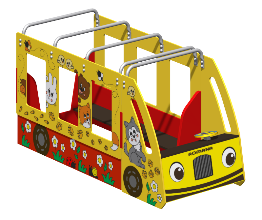 Автобус предназначен для размещения в детских дошкольных учреждениях, на территориях парков, дворовых территориях и местах общественного отдыха с целью организации досуга и гармоничного развития детей в возрасте до 7 лет. Может эксплуатироваться круглогодично во всех климатических зонах. Соответствуют требованиям современного дизайна, отвечают требованиям безопасности пользователя, заложенным в Европейских нормах и ГОСТах РФ. Производятся в соответствии со стандартом ISO 9001-2015. Все применяемые материалы имеют гигиенические сертификаты и разрешены к применению при изготовлении продукции для детей. Изделия сопровождаются паспортом, включающим информацию о предназначении, комплектации, указания по сборке, монтажные схемы, правила безопасной эксплуатации, рекомендации по обслуживанию. Изделие состоит из двух сборочных единиц. Кабина состоит из панели с рулем, кузов состоит из двух сидений. Металлические детали  должны быть окрашены полимерной порошковой эмалью методом запекания. Порошковая эмаль имеет высокую стойкость к климатическим условиям и эстетичный внешний вид. Детали из фанеры  должны быть окрашены краской «НОРДИКА» на основе акрилата и покрыты лаком «ТЕКНОКОАТ». Покрытие создает сильную износостойкую поверхность. Выступающие крепежные элементы должны быть закрыты антивандальными декоративными заглушками из полиэтилена.  Торцы труб должны быть закрыты пластиковыми заглушками. Все крепежные элементы должны быть оцинкованы. Монтаж комплекса производится путем бетонирования стоек в грунт  в колодцы глубиной не менее 600 ммАвтобус предназначен для размещения в детских дошкольных учреждениях, на территориях парков, дворовых территориях и местах общественного отдыха с целью организации досуга и гармоничного развития детей в возрасте до 7 лет. Может эксплуатироваться круглогодично во всех климатических зонах. Соответствуют требованиям современного дизайна, отвечают требованиям безопасности пользователя, заложенным в Европейских нормах и ГОСТах РФ. Производятся в соответствии со стандартом ISO 9001-2015. Все применяемые материалы имеют гигиенические сертификаты и разрешены к применению при изготовлении продукции для детей. Изделия сопровождаются паспортом, включающим информацию о предназначении, комплектации, указания по сборке, монтажные схемы, правила безопасной эксплуатации, рекомендации по обслуживанию. Изделие состоит из двух сборочных единиц. Кабина состоит из панели с рулем, кузов состоит из двух сидений. Металлические детали  должны быть окрашены полимерной порошковой эмалью методом запекания. Порошковая эмаль имеет высокую стойкость к климатическим условиям и эстетичный внешний вид. Детали из фанеры  должны быть окрашены краской «НОРДИКА» на основе акрилата и покрыты лаком «ТЕКНОКОАТ». Покрытие создает сильную износостойкую поверхность. Выступающие крепежные элементы должны быть закрыты антивандальными декоративными заглушками из полиэтилена.  Торцы труб должны быть закрыты пластиковыми заглушками. Все крепежные элементы должны быть оцинкованы. Монтаж комплекса производится путем бетонирования стоек в грунт  в колодцы глубиной не менее 600 мм1Игровое оборудованиеПримерный эскизВнешние размерыВнешние размеры1Игровое оборудованиеПримерный эскизДлина, ±20 мм26001Игровое оборудованиеПримерный эскизШирина, ±20 мм10841Игровое оборудованиеПримерный эскизВысота, ±20 мм12051Игровое оборудованиеПримерный эскизКомплектацияКомплектация1Игровое оборудованиеПримерный эскизКабина11Игровое оборудованиеПримерный эскизКузов11Игровое оборудованиеПримерный эскизКузовКузов1Игровое оборудованиеПримерный эскизГабаритные размеры 1866*1064*1105мм.Перекладина – 4шт. Перекладина должна быть изготовлена из металлической трубы размерами не менее 32*2 мм, длиной не менее 1034 мм.  Металлическая труба должны быть обжата на расстоянии не менее 95 мм от обоих  торцов перекладины до ширины 48 мм и согнута под 90 градусов. На обоих концах перекладины на расстоянии не менее 45 мм друг от друга должны быть расположены по два сквозных отверстия для последующего крепления.  Окрашено влагостойкой акриловой краской. Спинка – 1шт. Изготовлена из влагостойкой фанеры ФСФ толщиной не менее 15 мм. Габариты 1064х800мм. Крепится к стойкам внизу, а в верхней части к корпусу, болтовым соединением на кронштейнах.  Окрашено влагостойкой акриловой краской. Борт – 2шт.  Изготовлен из влагостойкой фанеры ФСФ толщиной не менее 15 мм. Габариты 1851х490мм. Крепится к стойкам болтовым соединением. Имеет декоративное покрытие.  Окрашено влагостойкой акриловой краской. Корпус – 2шт.  Изготовлен из влагостойкой фанеры ФСФ толщиной не менее 15 мм. Габариты 1866х900мм. Крепится к борту в нижней части вдоль всего корпуса, по бокам крепится к боковинам, а в верхней части стягивается перекладинами. Имеются три выреза под окошки, размерами 550*390мм.   Имеет декоративное покрытие.  Окрашено влагостойкой акриловой краской. Сидушка – 2шт.  Изготовлена из влагостойкой фанеры ФОФ толщиной не менее 18 мм. Габариты 1848х192мм. Крепится к борту и стойкам болтовым соединением на кронштейнах. Стойка – 6шт. Изготовлен из металлического листа толщиной 2,5мм, согнутый на 90 градусов, длиной 700мм.Габаритные размеры 1866*1064*1105мм.Перекладина – 4шт. Перекладина должна быть изготовлена из металлической трубы размерами не менее 32*2 мм, длиной не менее 1034 мм.  Металлическая труба должны быть обжата на расстоянии не менее 95 мм от обоих  торцов перекладины до ширины 48 мм и согнута под 90 градусов. На обоих концах перекладины на расстоянии не менее 45 мм друг от друга должны быть расположены по два сквозных отверстия для последующего крепления.  Окрашено влагостойкой акриловой краской. Спинка – 1шт. Изготовлена из влагостойкой фанеры ФСФ толщиной не менее 15 мм. Габариты 1064х800мм. Крепится к стойкам внизу, а в верхней части к корпусу, болтовым соединением на кронштейнах.  Окрашено влагостойкой акриловой краской. Борт – 2шт.  Изготовлен из влагостойкой фанеры ФСФ толщиной не менее 15 мм. Габариты 1851х490мм. Крепится к стойкам болтовым соединением. Имеет декоративное покрытие.  Окрашено влагостойкой акриловой краской. Корпус – 2шт.  Изготовлен из влагостойкой фанеры ФСФ толщиной не менее 15 мм. Габариты 1866х900мм. Крепится к борту в нижней части вдоль всего корпуса, по бокам крепится к боковинам, а в верхней части стягивается перекладинами. Имеются три выреза под окошки, размерами 550*390мм.   Имеет декоративное покрытие.  Окрашено влагостойкой акриловой краской. Сидушка – 2шт.  Изготовлена из влагостойкой фанеры ФОФ толщиной не менее 18 мм. Габариты 1848х192мм. Крепится к борту и стойкам болтовым соединением на кронштейнах. Стойка – 6шт. Изготовлен из металлического листа толщиной 2,5мм, согнутый на 90 градусов, длиной 700мм.КабинаКабинаГабаритные размеры 1200*730*1105мм.Боковина – 2шт. Габариты 1200*730мм. Крепится к стойкам в нижней части кронштейнами, задняя часть к спинке кронштейнами, передняя часть к капоту через стойки и стягиваются перекладиной.  Имеет декоративное покрытие.  Окрашено влагостойкой акриловой краской. Капот – 1шт. Габариты 1034*465мм. Крепится к стойкам и боковинам.  Имеет декоративное покрытие.  Окрашено влагостойкой акриловой краской. Панель – 1шт. Крепится к боковинам и капоту через кронштейны Перекладина – 1шт.  Перекладина должна быть изготовлена из металлической трубы размерами не менее 32*2 мм, длиной не менее 1034 мм.  Металлическая труба должны быть обжата на расстоянии не менее 95 мм от обоих  торцов перекладины до ширины 48 мм и согнута под 90 градусов. На обоих концах перекладины на расстоянии не менее 45 мм друг от друга должны быть расположены по два сквозных отверстия для последующего крепления. Стойка – 2шт.  Изготовлен из металлического листа толщиной 2,5мм, согнутый на 90 градусов, длиной 905мм. Упор – 1шт. Изготовлен из металлического листа толщиной 2мм., предназначен для крепления руля с панелью. Габаритные размеры упора в согнутом виде 145*34,5. Согнут с двух сторон на расстоянии 74мм на 90 градусов, затем еще раз согнут на 90градусов на расстоянии 43мм. Руль – 1шт.  Изготовлен из влагостойкой фанеры ФСФ толщиной не менее 15 мм. Габариты диаметр 200мм. Крепится через упор к панели. Имеет декоративное покрытие.  Окрашено влагостойкой акриловой краской. Спинка – 1шт. Изготовлена из влагостойкой фанеры ФСФ толщиной не менее 15 мм. Габариты 1064х800мм. Крепится к стойкам внизу, а в верхней части к корпусу, болтовым соединением на кронштейнах.  Окрашено влагостойкой акриловой краской.Габаритные размеры 1200*730*1105мм.Боковина – 2шт. Габариты 1200*730мм. Крепится к стойкам в нижней части кронштейнами, задняя часть к спинке кронштейнами, передняя часть к капоту через стойки и стягиваются перекладиной.  Имеет декоративное покрытие.  Окрашено влагостойкой акриловой краской. Капот – 1шт. Габариты 1034*465мм. Крепится к стойкам и боковинам.  Имеет декоративное покрытие.  Окрашено влагостойкой акриловой краской. Панель – 1шт. Крепится к боковинам и капоту через кронштейны Перекладина – 1шт.  Перекладина должна быть изготовлена из металлической трубы размерами не менее 32*2 мм, длиной не менее 1034 мм.  Металлическая труба должны быть обжата на расстоянии не менее 95 мм от обоих  торцов перекладины до ширины 48 мм и согнута под 90 градусов. На обоих концах перекладины на расстоянии не менее 45 мм друг от друга должны быть расположены по два сквозных отверстия для последующего крепления. Стойка – 2шт.  Изготовлен из металлического листа толщиной 2,5мм, согнутый на 90 градусов, длиной 905мм. Упор – 1шт. Изготовлен из металлического листа толщиной 2мм., предназначен для крепления руля с панелью. Габаритные размеры упора в согнутом виде 145*34,5. Согнут с двух сторон на расстоянии 74мм на 90 градусов, затем еще раз согнут на 90градусов на расстоянии 43мм. Руль – 1шт.  Изготовлен из влагостойкой фанеры ФСФ толщиной не менее 15 мм. Габариты диаметр 200мм. Крепится через упор к панели. Имеет декоративное покрытие.  Окрашено влагостойкой акриловой краской. Спинка – 1шт. Изготовлена из влагостойкой фанеры ФСФ толщиной не менее 15 мм. Габариты 1064х800мм. Крепится к стойкам внизу, а в верхней части к корпусу, болтовым соединением на кронштейнах.  Окрашено влагостойкой акриловой краской.